Капитан Козлов.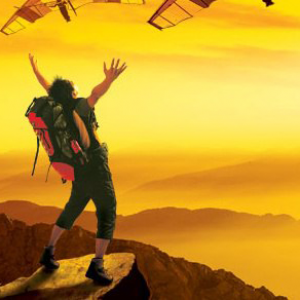 Познавательные путешествияНе путешествуйте просто так. Познавайте!http://captain-kozlov.ru/Если Вы собираетесь посетить ..., то эта информация для Вас!А Вы знали, что... ?Фергана – один из немногих городов Узбекистана, который был создан менее 200 лет назад. Основатель его русский генерал Скобелев. Расположившись на землях бывшего Кокандского ханства, город разросся до нынешнего областного центраПервоначально планировавшийся как военно-административная территория, город и строился по военному плану. Была крепость, где находилось руководство, и расходящиеся от неё линии улиц, ведущие к окраине, в пересекавшими их радиальными дорогами. Позже в городе было налажено производство строительных материалов, нефтепереработка, организованы троллейбусные маршрутыВ Узбекистане выращивают дыни, считающиеся вкуснейшими в мире из-за их сладости и ароматаНациональная валюта Узбекистана — сум, что в переводе с узбекского означает «рубль». Такое вот советское наследиеНа территории Узбекистана расположено более двух тысяч мечетейЦены для иностранцев на посещение музеев практически везде в два-три раза будут выше, чем для местныхОсобенность ферганского плова в том, что его преимущественно готовят мужчины. Обычно еду готовят женщины, плов же выступает как угощение, "визитная карточка" хозяина дома. В такое блюдо добавляется только желтая морковь

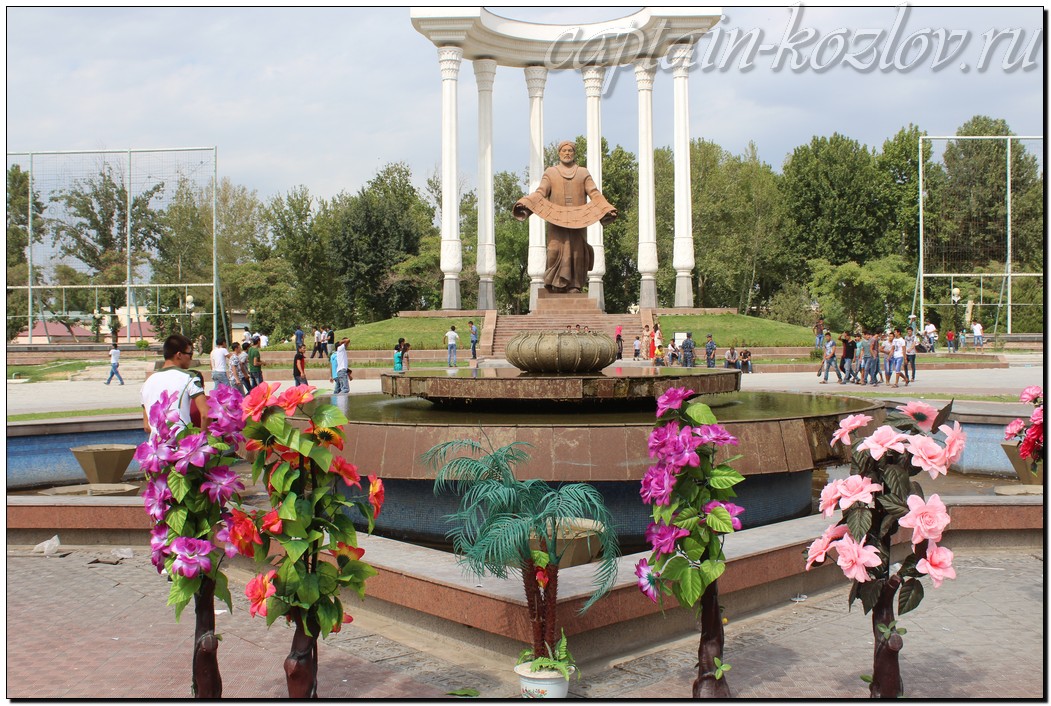 Что непременно стоит посетить в городе ..?Сувениры из ... :Голубая керамика - символ Риштанской школы керамистовШелковые изделия ручной работыЧустские ножи. Для знатоков кухни национальный узбекский нож имеет сакральное значениеТюбетейки. Знающие люди говорят, что все в мире, напоминающее купол произошло от тюбетейки. Даже горы, которые на тюркском языке несут в себе корень «тюбе»Знаменитые на весь мир деревянные подставки для Корана. Они создаются из цельного куска дерева, и при их сборке не используются какие-либо крепежные устройстваФрукты, сухофрукты, орехи и специиНа базарах и в ремесленных лавках Узбекистана традиционно всегда много кукол. Они разные, — сувенирные, большие, маленькие, тряпичные и фарфоровые, отдельно стоящие и театральные. На Востоке всегда очень любили кукольный театрСюзане. В Средней Азии это целое искусство. На хлопчатобумажной материи как на холсте, швея-художник вышивает разноцветными нитями замысловатый узор. Каждая фигура имеет значениеЧанковуз. Древнейший музыкальный инструмент, распространенный среди тюркских народов в странах Центральной Азии. В древности его делали из кости верблюда, дерева или камышовой пластинки и металлической частиЮвелирные украшения. У каждого восточного украшения были три функции – эстетика, оберег и хранилище средств. Множество из женских украшений дарились и покупались мужчинами для уверенности в нестабильном завтрашнем днеКниги автора из серии "Путешествия. Козлов"Instagram: captain_kozlov.ru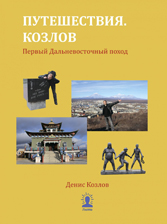 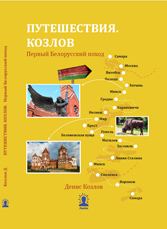 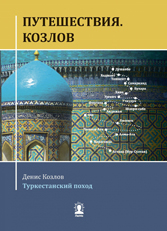 Первый Дальневосточный походКупить книгуПервый Белорусский походКупить книгуТуркестанский походКупить книгу